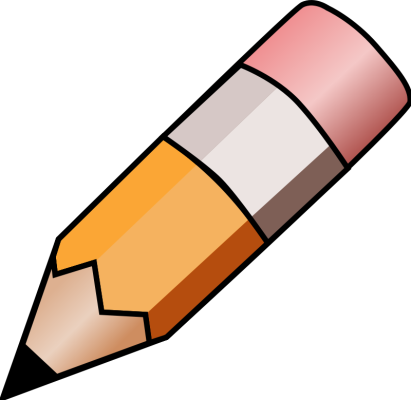 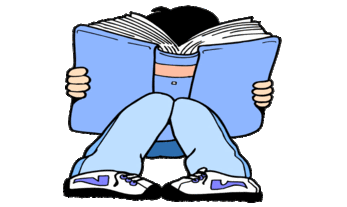 YEAR 6 HOME LEARNING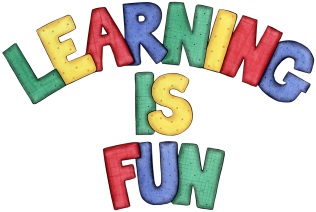 YEAR 6 HOME LEARNINGDate Set04.10.2019Date Due09.10.2019MathleticsMinimum of 10 minutes dailyAdd unlike fractionsAdd mixed numbersSubtract unlike fractionsSubtract mixed numbersMultiply two fractionsSpellingsWritingMinimum of 10 minutes dailyco-ownre-enterco-ordinateco-ordinatorco-operateamateur exaggerated vehicle yacht stomach mentionoccasionpositionpossessionquestiondisappeardisbelieverebuildrepositionbusinessYour task this week is to write a story that starts: “Everything stopped, everything was a statue all around me. Frozen in time.” You should write at least one and a half pages.ReadingRecommended daily reading time: KS2 40 minutes.GreekPlease go to Greek Class Blog for Greek Home LearningGreek Class - St Cyprian's Greek Orthodox Primary Academy